Campo, o plano de registro, se identifica con el conjunto de elementos que conforman la imagen filmada perceptible, de modo visual y sonoro. Off screen o fuera de campo es el contexto que imaginamos, que completa la escena recibida para hacerla verosímil.En términos de comunicación audiovisual, `campo y fuera de campo´ hace referencia a la relación entre la escena proyectada y el contexto imaginado por el espectador. Es por tanto un recurso fundamental del acto comunicativo, al requerir de la selección del contenido de la imagen, campo o plano de registro, y la activación mental del que la recibe. 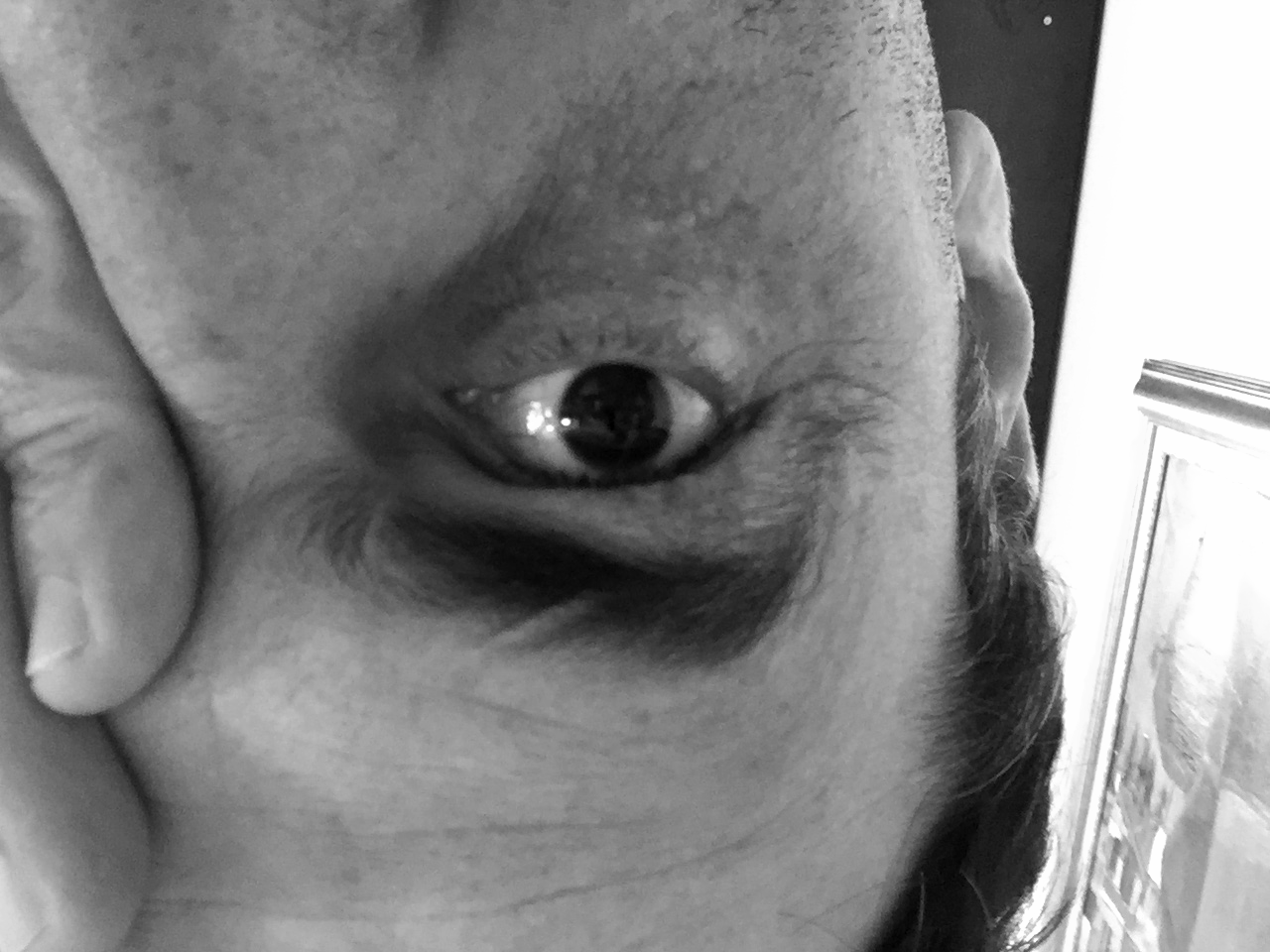 A efectos prácticos sirve para centrar la atención en lo que se presenta, posibilitando de este modo mayor profundidad en la experiencia comunicativa. La explicación psicológica de este fenómeno estaría en la naturaleza de nuestros procesos mentales. El cerebro humano, ante la realidad en la que se sitúa a través de su percepción, completa según los modelos basados en su memoria con el objetivo de dominar o comprender dicha situación. En sentido artístico, permite un uso del lenguaje como medio de creación de significados. Abre el sentido de las cosas, gracias al juego de la libre interpretación de nuestras mentes a aquello que está presente sin ser tangible.LO QUE TÚ IMAGINAS